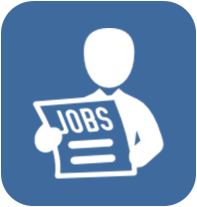 העסקת עובדים עם מוגבלות- עכשיו מיישמים	
ניסוח מודעת דרושיםעל מנת לוודא שניסחתם את מודעת הדרושים שלכם כך שתותאם גם למועמדים עם מוגבלות,	
בדקו האם ביצעתם את הפעולות הבאות:הגדרת דרישות התפקיד בצורה ברורה לפני ניסוח המודעה.	הצגת מידע במודעת הדרושים אודות סביבת העבודה, למשל- האם מקום העבודה סגור או פתוח? 	
מהן דרכי ההגעה? האם הסביבה מונגשת? האם אופי העבודה במקום דינאמי או רגוע?	ציון הכישורים הנדרשים תוך הבחנה בין כישורים הכרחיים לביצוע התפקיד לבין כישורים משניים המהווים רק יתרון עבור המועמד. 	ציון התחומים בהם קיימת גמישות בתנאי העבודה (כמו: היקף המשרה, משמרות, שעות עבודה).	הנגשת המודעה ללקויי ראייה ועיוורי צבעים- למשל באמצעות הבחנה (קונטרסט) בין טקסט ורקע ובחירת סוג גופן אריאל או דויד בגודל 12 לפחות.	מתן אפשרות להגשת מועמדות למשרה במספר ערוצים, כגון מייל, טלפון או מסרון.	ציון נכונות ליצור קשר במסרון  ולא רק טלפונית.ציון נכונות הארגון לבצע התאמות כדי לשלב עובדים עם מוגבלות במשרה.	ציון נכונות הארגון למתן העדפה מתקנת, למשל: "תינתן עדיפות לאנשים עם מוגבלות" או "המודעה מיועדת למועמדים עם מוגבלות".	התאמת טפסי הגשת מועמדות למשרה (במידה וישנם) למועמדים עם מוגבלות.	התייעצות עם מרכזי התמיכה למעסיקים בכל דילמה או שאלה לגבי ניסוח המודעה ופרסומה	.


לקוח מתוך המדריך המלא להעסקת עובדים עם מוגבלות: 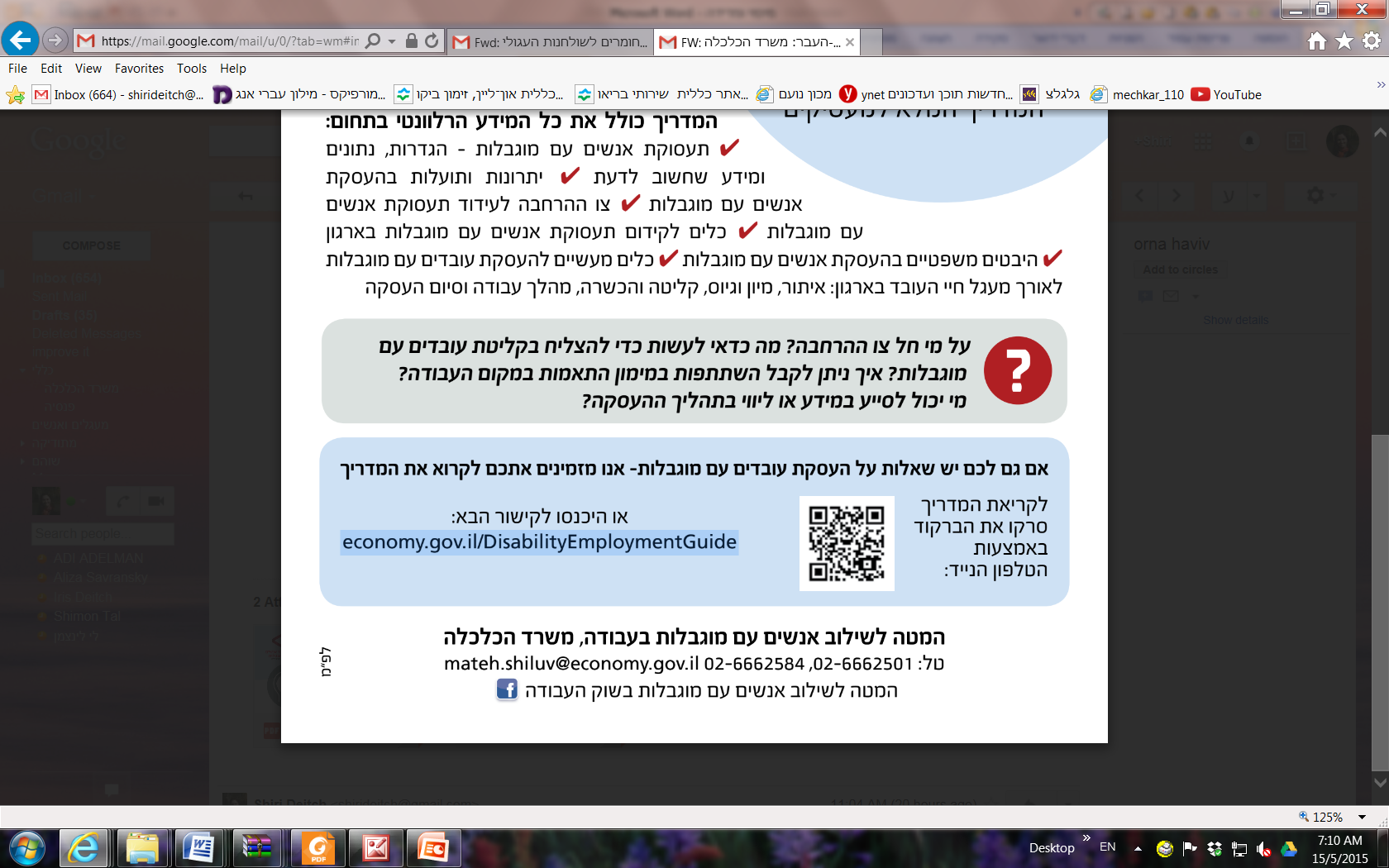 economy.gov.il/DisabilityEmploymentGuide